Allegato BSCHEDA DI AUTOVALUTAZIONE COLLAUDATOREAvviso pubblico per la presentazione di candidature per la figura di collaudatore nell’ambito del progetto13.1.2A-FESRPON-CA-2021-38Titolo del progetto: Dotazione di attrezzature per la trasformazione digitale della didattica e dell’organizzazione scolasticaCUP:  D49J21007720006COGNOME	NOME 	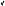 * Nota: si valuta la precedente esperienza come progettista o collaudatore solo se coerente con la selezione alla quale si partecipa.Luogo e data		Firma 	CRITERIPUNTEGGIOAUTOVALUTAZIONEIndicare il punteggio in riferimento a quanto dichiarato nel curriculumVALUTAZIONEPossesso di titolo studio1- Laurea specialistica o quinquennale 2 - Laurea triennalep. 10p. 5Diploma di specializzazione, corsi di perfezionamento, master, di durata non inferiore ad un anno accademico, nell’ambito della disciplina/attività richiesta.p. 2 per ogni titolo (max 6 punti)I titoli biennali saranno valutati 4 punti ciascuno(max 12 punti)Certificazione informatica (ECDL Core level; ECDL Advanced; Microsoft Office Specialist; EIPASS AICA – CISCO – MICROSOFT – PEKIT )p. 1 per ogni titolo (max 5 punti)Esperienze di progettazione e/o collaudo di reti informatiche nell’ambito di PON FESRp. 3 per ogni esperienza/competenza (max. 15 punti)Esperienze/competenze di progettazione e/o collaudo di reti informatiche presso altri enti o privatip. 1 per ogni esperienza/competenza (max. 3 punti)Precedenti rapporti di collaborazioni con istituzioni scolastiche nell’ambito di progetti PON/FESR (escluse quelle di progettazione e/o collaudo)p. 1 per ogni collaborazione(max 3 punti)TOTALE